РЕШЕНИЕВ соответствии с Решением Городской Думы Петропавловск-Камчатского городского округа от 31.10.2013 № 145-нд «О наградах и почетных званиях Петропавловск-Камчатского городского округа» Городская Дума Петропавловск-Камчатского городского округаРЕШИЛА:	1. Наградить Почетными грамотами Городской Думы Петропавловск-Камчатского городского округа за многолетний добросовестный труд и в связи 
с празднованием 30-летнего юбилея муниципального бюджетного дошкольного образовательного учреждения «Детский сад № 63 общеразвивающего вида» следующих работников:Голубчикову Оксану Евгеньевну - воспитателя;Миндзяк Татьяну Алексеевну - заместителя заведующей по воспитательно-методической работе;Мурамчикову Елену Андреевну - повара.2. Направить настоящее решение в газету «Град Петра и Павла» для опубликования.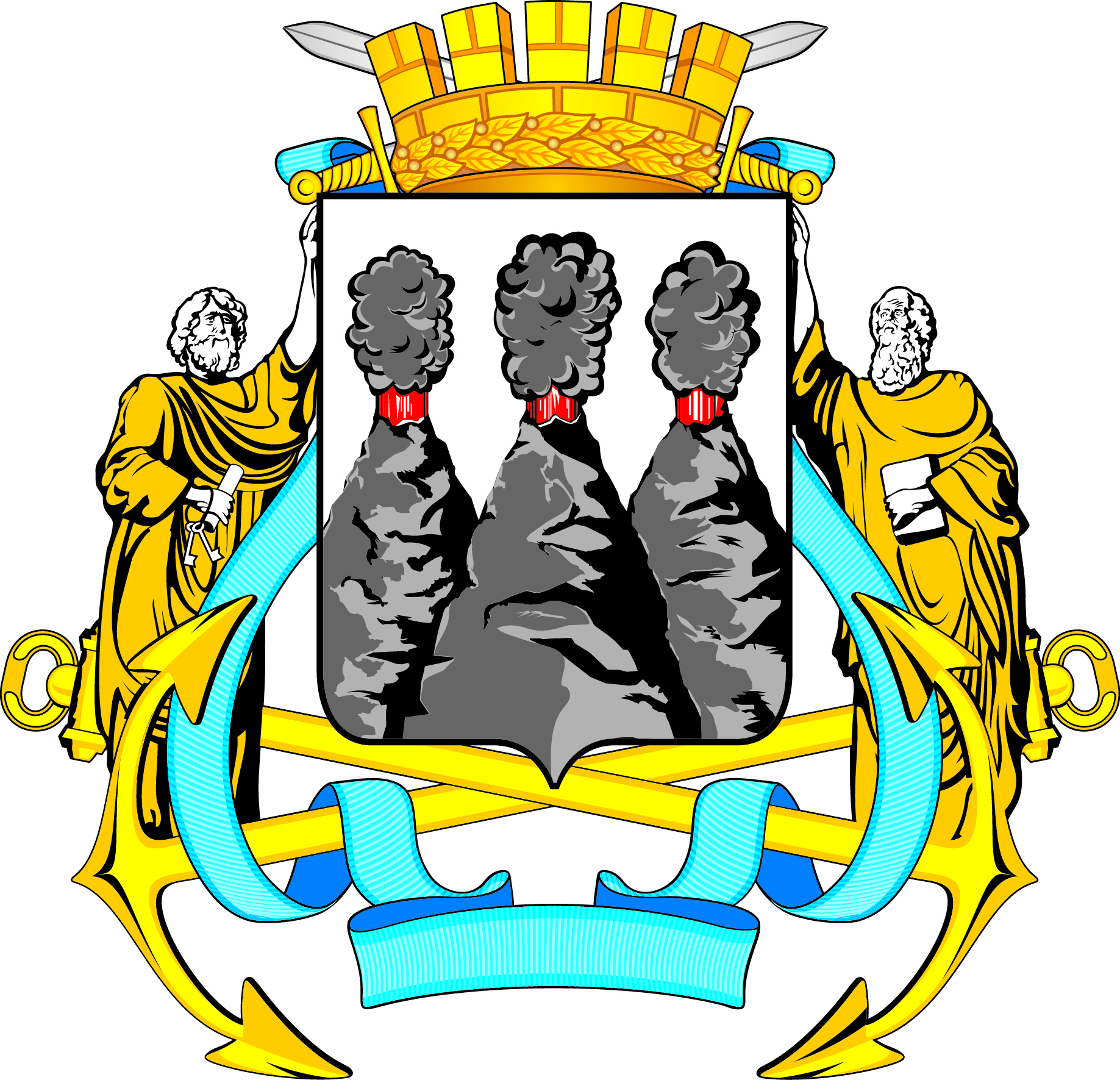 ГОРОДСКАЯ ДУМАПЕТРОПАВЛОВСК-КАМЧАТСКОГО ГОРОДСКОГО ОКРУГАот 29.11.2017 № 54-р 3-я сессияг.Петропавловск-КамчатскийО награждении Почетными грамотами Городской Думы Петропавловск- Камчатского городского округа работников муниципального бюджетного дошкольного образовательного учреждения «Детский сад № 63 общеразвивающего вида» Председатель Городской ДумыПетропавловск-Камчатского городского округаГ.В. Монахова